                                                      Наши занятияНа каждом занятии после основных движений мы любим выполнять веселые тренинги. Они способствуют развитию координации движений, дают нагрузку мышцам. Каждое упражнение имеет свое название.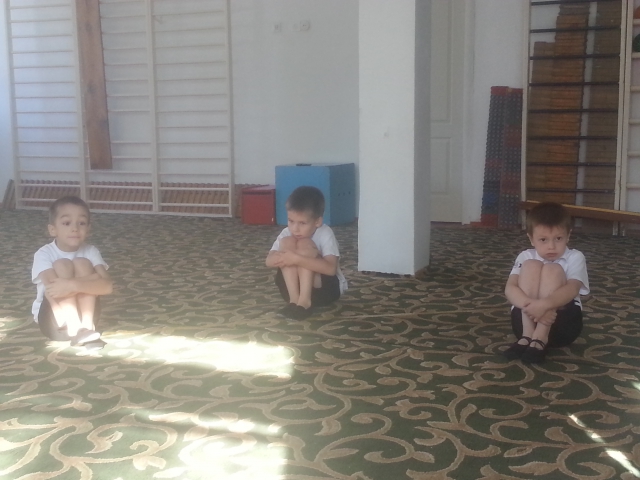 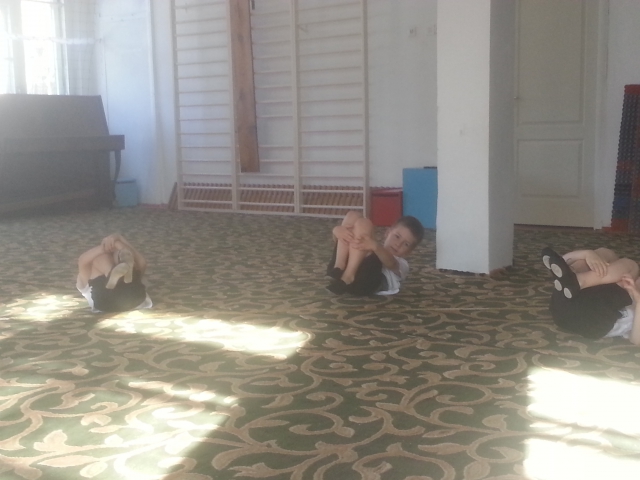 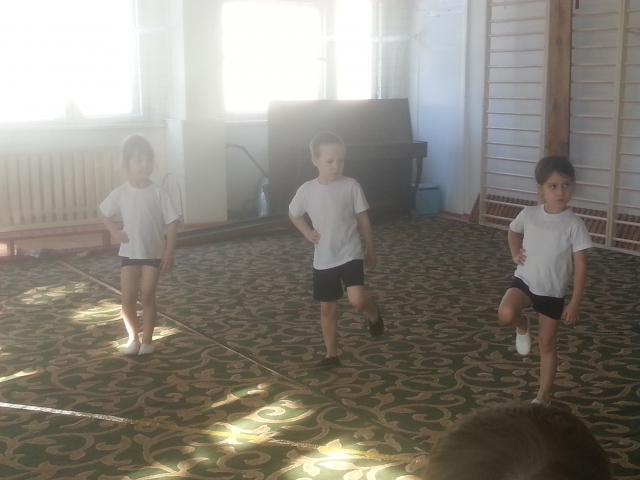 